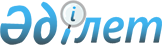 Қауымдық сервитут белгілеу туралыЖамбыл облысы Шу ауданы әкімдігінің 2020 жылғы 24 қарашадағы № 665 қаулысы. Жамбыл облысының Әділет департаментінде 2020 жылғы 30 қарашада № 4816 болып тіркелді
      Қазақстан Республикасының 2003 жылғы 20 маусымдағы Жер кодексіне, "Қазақстан Республикасындағы жергілікті мемлекеттік басқару және өзін-өзі басқару туралы" Қазақстан Республикасының 2001 жылғы 23 қаңтардағы Заңына сәйкес Шу ауданының әкімдігі ҚАУЛЫ ЕТЕДІ:
      1. Осы қаулының қосымшасына сәйкес "Baiken Minerals" (Байкен Минералз) жауапкершілігі шектеулі серіктестігіне Жамбыл облысы, Шу ауданында орналасқан пайдалы қазбалар қорын анықтау бойынша іздестіру жұмыстарын жүргізу үшін жер учаскелерін меншік иелері мен жер пайдаланушылардан алып қоймай, 2026 жылдың 19 наурызға дейінгі мерзімге қауымдық сервитут белгіленсін.
      2. "Baiken Minerals" (Байкен Минералз) жауапкершілігі шектеулі серіктестігі жер пайдаланушыларға қауымдық сервитут белгілеуден келтірілген шығынды толық көлемде өтеуді қамтамасыз етсін және пайдалы қазбалар қорын анықтау бойынша іздестіру жұмыстары аяқталғаннан кейін бүлінген жерді қалпына келтіру жұмыстарын жүргізсін.
      3. "Жамбыл облысы Шу ауданы әкімдігінің жер қатынастары бөлімі" коммуналдық мемлекеттік мекемесі заңнамада белгіленген тәртіппен:
      1) осы қаулының әділет органдарында мемлекеттік тіркелуін;
      2) осы қаулының мемлекеттік тіркеуден өткеннен кейін он күнтізбелік күн ішінде оны ресми жариялауға жіберілуін;
      3) осы қаулының Жамбыл облысы Шу ауданы әкімдігінің интернет-ресурсында орналастырылуын;
      4) осы қаулыдан туындайтын басқа да шаралардың қабылдануын қамтамасыз етсін.
      4. Осы қаулының орындалуын бақылау аудан әкімінің орынбасары Ә. Балқыбековке жүктелсін.
      5. Осы қаулы әділет органдарында мемлекеттiк тiркелген күннен бастап күшiне енедi және оның алғашқы ресми жарияланған күнінен кейін күнтізбелік он күн өткен соң қолданысқа енгізіледі.  Жамбыл облысы Шу ауданы аумағынан "Baiken Minerals" жауаркершілігі шектеулі серіктестігі тау кендік бөлу учаскесін жер пайдаланушылар бөлінісіндегі жерлер нысаналы пайдалану (сервитут) құқығын беретін жерлердің ЭКСПЛИКАЦИЯСЫ
					© 2012. Қазақстан Республикасы Әділет министрлігінің «Қазақстан Республикасының Заңнама және құқықтық ақпарат институты» ШЖҚ РМК
				
      Жамбыл облысы Шу ауданының әкімі 

Н. Календеров
Шу ауданы әкімдігінің
2020 жылғы 24 қарашасы
№ 665 қаулыға қосымша
№
Жер пайдаланушылардың атауы
Жер учаскесінің нысаналы мақсаты
Жалпы алаңы (гектар)
Барлық ауылшаруашылық жерлер (гектар)
Егістік
Егістік
Жайылым (гектар)
Бөгде жерлер (гектар)
№
Жер пайдаланушылардың атауы
Жер учаскесінің нысаналы мақсаты
Жалпы алаңы (гектар)
Барлық ауылшаруашылық жерлер (гектар)
Суармалы (гектар)
Тәлімді (гектар)
Жайылым (гектар)
Бөгде жерлер (гектар)
1
2
3
4
5
6
7
8
9
1
Рланов Бауржан
шаруа қожалығын жүргізу үшін
5.6
5.6
5.6
2
Адиль Ануар
шаруа қожалығын жүргізу үшін
1044.2
1044.2
344.7
699.5
3
Ашимова Айман
шаруа қожалығын жүргізу үшін
543.8
543.8
543.8
4
Ашимова Айман
шаруа қожалығын жүргізу үшін
890.9
890.9
890.9
5
Телемисова Зауре
шаруа қожалығын жүргізу үшін
4603.7
4603.7
4603.7
6
Телемисова Зауре
шаруа қожалығын жүргізу үшін
555.6
555.6
555.6
7
Рахимов Торебек
шаруа қожалығын жүргізу үшін
306.4
306.4
306.4
8
Адиль Ануар
шаруа қожалығын жүргізу үшін
1497.3
1497.3
310.6
1186.7
9
"Шу-Агро" жауапкершілігі шектеулі серіктестігі
ауыл шаруашылығы өндірісін жүргізу үшін
343.1
343.1
343.1
10
Рахимов Торебек
шаруа қожалығын жүргізу үшін
52.6
52.6
52.6
11
Синегубов Олег
шаруа қожалығын жүргізу үшін
200.0
200.0
200.0
12
"SYNERGY AGRO TRADE" ауыл шаруашылығы өндірістік кооперативі
ауыл шаруашылығы өндірісін жүргізу үшін
243.8
243.8
243.8
13
Каримбаева Шынар
шаруа қожалығын жүргізу үшін
468.2
468.2
468.2
14
Сейдахметов Самат
шаруа қожалығын жүргізу үшін
2703.2
2703.2
2703.2
15
Сиргебаев Болат
шаруа қожалығын жүргізу үшін
235.2
235.2
235.2
16
Шуленбаев Бауржан
шаруа қожалығын жүргізу үшін
113.0
113.0
113.0
17
Кайнарбекова Кулязат
шаруа қожалығын жүргізу үшін
500.0
500.0
500.0
18
Адильгереев Данияр
шаруа қожалығын жүргізу үшін
210.4
210.4
210.4
19
Кашаганов Сагат
шаруа қожалығын жүргізу үшін
155.3
155.3
155.3
20
Кокрекбаев Айнакул
шаруа қожалығын жүргізу үшін
359.3
359.3
51.3
308.0
21
Садуакасов Сагат
шаруа қожалығын жүргізу үшін
117.7
117.7
117.7
22
"SMART AGRO KARKARA" жауапкершілігі шектеулі серіктестігі
ауыл шаруашылығы өндірісін жүргізу үшін
2503.3
2503.3
2503.3
23
Кашаганов Кенжебек
шаруа қожалығын жүргізу үшін
99.8
99.8
99.8
24
Кашаганов Кенжебек
шаруа қожалығын жүргізу үшін
32.0
32.0
32.0
25
Лаушанов Бейбит
шаруа қожалығын жүргізу үшін
1087.3
1087.3
1087.3
26
"ЭкоТрансСтрой-KZ" жауапкершілігі шектеулі серіктестігі
әктас өндіру жұмыстарын жүргізу үшін
11.4
11.4
11.4
27
Бекдаиров Комекбай
шаруа қожалығын жүргізу үшін
544.9
544.9
377.6
167.3
28
Шонбаев Дархан
шаруа қожалығын жүргізу үшін
248.0
248.0
248.0
29
Изенбаев Дукен
шаруа қожалығын жүргізу үшін
271.8
271.8
271.8
30
Касымулы Келдибакыт
шаруа қожалығын жүргізу үшін
306.2
306.2
306.2
31
Махметов Мухтар
шаруа қожалығын жүргізу үшін
129.4
129.4
78.4
51.0
32
Табулдиева Магрифат
шаруа қожалығын жүргізу үшін
703.2
703.2
703.2
33
Джаксибаева Куляу
шаруа қожалығын жүргізу үшін
130.7
130.7
130.7
34
Андаспаев Болат
шаруа қожалығын жүргізу үшін
54.0
54.0
54.0
35
Курбанов Багдат
шаруа қожалығын жүргізу үшін
16.1
16.1
16.1
36
"Қазақстан Темір жолы"Ұлттық компаниясы" Акционерлік қоғамы
темір жол жолағын және қорғаныштық орман екпелерін орналастыру үшін
87.8
87.8
37
Құлақшын жер қоры, Шоқпар ауылдық округінен
175.5
175.5
175.5
38
Шокпар ауылдық округінің босалқы жерлері
2234.7
2234.7
2234.7
Барлығы:
Барлығы:
23785.4
23697.6
4729.7
18967.9
87.8